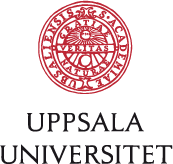 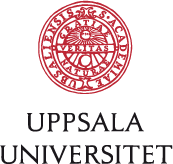 [Titel][ev. undertitel][Ditt namn]	[Utbildning du läser]	[Kursnamn] [antal] hp, [Årtal][Inst/företag där arbetet utfördes]Handledare: [Namn på handledare]